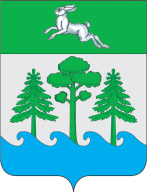 АДМИНИСТРАЦИЯ ГОРОДА КОНАКОВОПОСТАНОВЛЕНИЕ03.12.2012 г.                                                  г. Конаково                                                 № 623Об утверждении перечня муниципальных услуг,работ в целях формирования муниципального задания муниципальным учреждениям МО «Городское поселение город Конаково» на 2013 годВ соответствии с пунктом 2.1. Порядка формирования и финансового обеспечения выполнения муниципального задания в отношении муниципальных бюджетных учреждений городского поселения город Конаково, утвержденного Постановлением администрации города Конаково от 20.10.2011 № 509, в целях реализации статьи 8 Положения о бюджетном процессе в городе Конаково, утвержденного решением Совета депутатов города Конаково № 566 от 29.11.2012 г.ПОСТАНОВЛЯЮ:1. Утвердить перечень муниципальных услуг, работ в целях формирования муниципального задания  муниципальным учреждениям  МО «Городское поселение город Конаково» на 2013 год (прилагается).2. Признать утратившим силу Постановление администрации города Конаково № 514 от 21.10.2011 г. «Об утверждении перечня муниципальных услуг, работ в целях формирования муниципального задания  муниципальным учреждениям  МО «Городское поселение город Конаково» на 2012 год». 	3. Настоящее постановление вступает в силу со дня его принятия и подлежит опубликованию в  общественно-политической газете «Конаковская панорама», и в сети интернет.И.о. Главы администрациигорода Конаково                                                                                           Е.В. ТерешкевичПриложениек Постановлению администрациигорода Конаковоот 03 декабря 2012 г. № 623     ПЕРЕЧЕНЬмуниципальных услуг, работ в целях формированиямуниципального задания муниципальным учреждениямМО «Городское поселение город Конаково» на 2013 годN 
п/пN 
п/пНаименование    
муниципальной   
услуги, работыВопрос местного     
значения, в рамках   
которого оказывается  
услуга, работаВопрос местного     
значения, в рамках   
которого оказывается  
услуга, работаВопрос местного     
значения, в рамках   
которого оказывается  
услуга, работаКатегории  
потребителей 
муниципальной
услуги,   
работыЕдиницы   
измерения  
показателей 
объема    
(содержания) 
муниципальной
услуги,   
работыПоказатели,     
характеризующие   
качество       
муниципальной услугиНаименование    
подведомственных  
учреждений,     
оказывающих услугу, 
выполняющих работуНаименование    
подведомственных  
учреждений,     
оказывающих услугу, 
выполняющих работуНаименование    
подведомственных  
учреждений,     
оказывающих услугу, 
выполняющих работуУслуги, работы на бесплатной основеУслуги, работы на бесплатной основеУслуги, работы на бесплатной основеУслуги, работы на бесплатной основеУслуги, работы на бесплатной основеУслуги, работы на бесплатной основеУслуги, работы на бесплатной основеУслуги, работы на бесплатной основеУслуги, работы на бесплатной основеУслуги, работы на бесплатной основеУслуги, работы на бесплатной основеУслуги, работы на бесплатной основе1. Организация  досуга
и        реализации
социальных    инициатив       для подростков        и
молодежиОрганизация  досуга
и        реализации
социальных    инициатив       для подростков        и
молодежиОрганизация  досуга
и        реализации
социальных    инициатив       для подростков        и
молодежиОрганизация            и
осуществление           
мероприятий по работе  с
детьми  и  молодежью   в
 поселении (п. 30, ч. 1,  ст.   14 Федерального  закона  от
06.10.2003 N 131-ФЗ  "Об
общих          принципах
организации     местного
самоуправления         в
Российской Федерации")Население   в
возрасте   до
30 летНаселение   в
возрасте   до
30 летУчастники1.   Общий    уровень
укомплектованности   
кадрами  по  штатному
расписанию.          
2.         Количество
проведенных досуговых
мероприятий.         
3. Среднее количество
посетителей    одного
досугового   мероприятия.         
4. Количество детей и
подростков, участвующих в меропритиях.       
5.  Наличие   журнала
регистрации жалоб.   
6. Число обоснованных
жалоб потребителей1.   Общий    уровень
укомплектованности   
кадрами  по  штатному
расписанию.          
2.         Количество
проведенных досуговых
мероприятий.         
3. Среднее количество
посетителей    одного
досугового   мероприятия.         
4. Количество детей и
подростков, участвующих в меропритиях.       
5.  Наличие   журнала
регистрации жалоб.   
6. Число обоснованных
жалоб потребителей
- МУ «ГДК им. Воровского»;- МУ «Конаковская городская централизованная библиотечная система»;- МУ «Конаковский бор»- МУ «Конаковский лед».
- МУ «ГДК им. Воровского»;- МУ «Конаковская городская централизованная библиотечная система»;- МУ «Конаковский бор»- МУ «Конаковский лед».2.Услуги по организации и проведения городских мероприятий, акций с целью пропаганды и поддержки культуры среди населенияУслуги по организации и проведения городских мероприятий, акций с целью пропаганды и поддержки культуры среди населенияУслуги по организации и проведения городских мероприятий, акций с целью пропаганды и поддержки культуры среди населенияСоздание   условий   для
организации   досуга   и
обеспечения      жителей
поселения услугами     организаций культуры (п. 12,  ч.  1, ст.   14    Федерального
закона от  06.10.2003  N
131-ФЗ     "Об     общих
принципах    организации
местного  самоуправления
в Российской Федерации")НаселениеНаселениеМероприятие1.   Общий    уровень
укомплектованности   
кадрами  по  штатному
расписанию.          
2. Количество проведенных мероприятий                
3.Наличие   журнала
регистрации жалоб.   
4. Число обоснованных
жалоб потребителей1.   Общий    уровень
укомплектованности   
кадрами  по  штатному
расписанию.          
2. Количество проведенных мероприятий                
3.Наличие   журнала
регистрации жалоб.   
4. Число обоснованных
жалоб потребителей- МУ «ГДК им. Воровского»;- МУ «Конаковская городская централизованная библиотечная система».- МУ «ГДК им. Воровского»;- МУ «Конаковская городская централизованная библиотечная система».3.Услуги по организации и проведения городских мероприятий, акций с целью пропаганды,  использования, охраны, защиты, воспроизводства городских лесов, лесов особо охраняемых природных территорий,   среди населения.Услуги по организации и проведения городских мероприятий, акций с целью пропаганды,  использования, охраны, защиты, воспроизводства городских лесов, лесов особо охраняемых природных территорий,   среди населения.Услуги по организации и проведения городских мероприятий, акций с целью пропаганды,  использования, охраны, защиты, воспроизводства городских лесов, лесов особо охраняемых природных территорий,   среди населения.организация благоустройства и озеленения территории поселения, использования, охраны, защиты, воспроизводства городских лесов, лесов особо охраняемых природных территорий, расположенных в границах населенных пунктов поселения (п. 19,  ч.  1, ст.   14    Федерального закона от  06.10.2003 N
131-ФЗ     "Об     общих
принципах    организации
местного  самоуправления
в Российской Федерации")НаселениеНаселениеМероприятие1.   Общий    уровень
укомплектованности   
кадрами  по  штатному
расписанию.          
2. Количество проведенных мероприятий                
3.Наличие   журнала
регистрации жалоб.   
4. Число обоснованных
жалоб потребителей1.   Общий    уровень
укомплектованности   
кадрами  по  штатному
расписанию.          
2. Количество проведенных мероприятий                
3.Наличие   журнала
регистрации жалоб.   
4. Число обоснованных
жалоб потребителей- МУ «Конаковский бор».- МУ «Конаковский бор».4.Услуги      клубных
учрежденийУслуги      клубных
учрежденийУслуги      клубных
учрежденийСоздание   условий   для
организации   досуга   и
обеспечения      жителей
поселения услугами     организаций культуры (п. 12,  ч.  1, ст.   14    Федерального
закона от  06.10.2003  N
131-ФЗ     "Об     общих
принципах    организации
местного  самоуправления
в Российской Федерации")Создание   условий   для
организации   досуга   и
обеспечения      жителей
поселения услугами     организаций культуры (п. 12,  ч.  1, ст.   14    Федерального
закона от  06.10.2003  N
131-ФЗ     "Об     общих
принципах    организации
местного  самоуправления
в Российской Федерации")НаселениеМероприятие1.   Общий    уровень
укомплектованности   
кадрами  по  штатному
расписанию.          
2. Число  посетителей
в год.               
3.  Доля  мероприятий
для  детей  в   общем
числе мероприятий.   
4.     Участие      в
городских, областных,
всероссийских       и
международных        
фестивалях   и конкурсах.           
5.  Наличие   журнала
регистрации жалоб.   
6. Число обоснованных
жалоб потребителей1.   Общий    уровень
укомплектованности   
кадрами  по  штатному
расписанию.          
2. Число  посетителей
в год.               
3.  Доля  мероприятий
для  детей  в   общем
числе мероприятий.   
4.     Участие      в
городских, областных,
всероссийских       и
международных        
фестивалях   и конкурсах.           
5.  Наличие   журнала
регистрации жалоб.   
6. Число обоснованных
жалоб потребителей1.   Общий    уровень
укомплектованности   
кадрами  по  штатному
расписанию.          
2. Число  посетителей
в год.               
3.  Доля  мероприятий
для  детей  в   общем
числе мероприятий.   
4.     Участие      в
городских, областных,
всероссийских       и
международных        
фестивалях   и конкурсах.           
5.  Наличие   журнала
регистрации жалоб.   
6. Число обоснованных
жалоб потребителей
- МУ «ГДК им. Воровского».5.Обучение          в
творческих  коллективах       и студияхОбучение          в
творческих  коллективах       и студияхОбучение          в
творческих  коллективах       и студияхСоздание   условий   для
организации   досуга   и
обеспечения      жителей
поселения  услугами     организаций культуры (п. 12,  ч.  1, ст.   14    Федерального
закона от  06.10.2003  N
131-ФЗ     "Об     общих
принципах    организации
местного  самоуправления
в Российской Федерации")Создание   условий   для
организации   досуга   и
обеспечения      жителей
поселения  услугами     организаций культуры (п. 12,  ч.  1, ст.   14    Федерального
закона от  06.10.2003  N
131-ФЗ     "Об     общих
принципах    организации
местного  самоуправления
в Российской Федерации")НаселениеПосетители1.     Участие      в
городских,   мероприятиях.        
2.    Доля    клубных
формирований      для
детей     в     общем
количестве.          
3.    Процент потребителей,        
удовлетворенных      
качеством услуги.    
4.  Наличие   журнала
регистрации жалоб.   
5. Число обоснованных
жалоб потребителей1.     Участие      в
городских,   мероприятиях.        
2.    Доля    клубных
формирований      для
детей     в     общем
количестве.          
3.    Процент потребителей,        
удовлетворенных      
качеством услуги.    
4.  Наличие   журнала
регистрации жалоб.   
5. Число обоснованных
жалоб потребителей1.     Участие      в
городских,   мероприятиях.        
2.    Доля    клубных
формирований      для
детей     в     общем
количестве.          
3.    Процент потребителей,        
удовлетворенных      
качеством услуги.    
4.  Наличие   журнала
регистрации жалоб.   
5. Число обоснованных
жалоб потребителей- МУ «ГДК им. Воровского».- МУ «Конаковский лед»6.Музейно-выставочное
обслуживание       
населенияМузейно-выставочное
обслуживание       
населенияМузейно-выставочное
обслуживание       
населенияСоздание   условий   для
организации   досуга   и
обеспечения      жителей
поселения  услугами     организаций культуры (п. 12,  ч.  1, ст.   14    Федерального
закона от  06.10.2003  N
131-ФЗ     "Об     общих
принципах    организации
местного  самоуправления
в Российской Федерации")Создание   условий   для
организации   досуга   и
обеспечения      жителей
поселения  услугами     организаций культуры (п. 12,  ч.  1, ст.   14    Федерального
закона от  06.10.2003  N
131-ФЗ     "Об     общих
принципах    организации
местного  самоуправления
в Российской Федерации")НаселениеПосетители1.   Общий    уровень
укомплектованности   
кадрами  по  штатному
расписанию.          
2. Количество        
проведенных выставок.
3. Среднее количество
посетителей     одной
выставки.            
4.  Наличие   журнала
регистрации жалоб.   
5. Число обоснованных
жалоб потребителей1.   Общий    уровень
укомплектованности   
кадрами  по  штатному
расписанию.          
2. Количество        
проведенных выставок.
3. Среднее количество
посетителей     одной
выставки.            
4.  Наличие   журнала
регистрации жалоб.   
5. Число обоснованных
жалоб потребителей1.   Общий    уровень
укомплектованности   
кадрами  по  штатному
расписанию.          
2. Количество        
проведенных выставок.
3. Среднее количество
посетителей     одной
выставки.            
4.  Наличие   журнала
регистрации жалоб.   
5. Число обоснованных
жалоб потребителей- МУ «ГДК им. Воровского»;- МУ «Конаковская городская централизованная библиотечная система».7.Физкультурно-      
оздоровительные    
услугиФизкультурно-      
оздоровительные    
услугиФизкультурно-      
оздоровительные    
услугиОбеспечение условий  для
развития  на  территории
городского        округа
физической  культуры   и
массового        спорта,
организация   проведения
официальных физкультурно-оздоровительных        и
спортивных   мероприятий
 поселения (п. 14, ч. 1,   ст.  14
Федерального  закона  от
06.10.2003 N 131-ФЗ  "Об
общих          принципах
организации     местного
самоуправления         в
Российской Федерации")Обеспечение условий  для
развития  на  территории
городского        округа
физической  культуры   и
массового        спорта,
организация   проведения
официальных физкультурно-оздоровительных        и
спортивных   мероприятий
 поселения (п. 14, ч. 1,   ст.  14
Федерального  закона  от
06.10.2003 N 131-ФЗ  "Об
общих          принципах
организации     местного
самоуправления         в
Российской Федерации")НаселениеПосетители1.   Общий    уровень
укомплектованности   
кадрами  по  штатному
расписанию.          
2.  Доля   населения,
пользующегося        
физкультурно-        
оздоровительными     
услугами   от   общей
численности населения
города  Конаково.        
3.         Отсутствие
предписаний         о
нарушениях требований
готовности   катка
для        проведения
спортивно-зрелищных  
мероприятий          
(хоккейных матчей  и
др.).                
4.         Количество
посетителей  спортивных мероприятий.   
5.  Наличие   журнала
регистрации жалоб.   
6.      Процент потребителей,        
удовлетворенных      
качеством услуги.    
7. Число обоснованных
жалоб потребителей1.   Общий    уровень
укомплектованности   
кадрами  по  штатному
расписанию.          
2.  Доля   населения,
пользующегося        
физкультурно-        
оздоровительными     
услугами   от   общей
численности населения
города  Конаково.        
3.         Отсутствие
предписаний         о
нарушениях требований
готовности   катка
для        проведения
спортивно-зрелищных  
мероприятий          
(хоккейных матчей  и
др.).                
4.         Количество
посетителей  спортивных мероприятий.   
5.  Наличие   журнала
регистрации жалоб.   
6.      Процент потребителей,        
удовлетворенных      
качеством услуги.    
7. Число обоснованных
жалоб потребителей1.   Общий    уровень
укомплектованности   
кадрами  по  штатному
расписанию.          
2.  Доля   населения,
пользующегося        
физкультурно-        
оздоровительными     
услугами   от   общей
численности населения
города  Конаково.        
3.         Отсутствие
предписаний         о
нарушениях требований
готовности   катка
для        проведения
спортивно-зрелищных  
мероприятий          
(хоккейных матчей  и
др.).                
4.         Количество
посетителей  спортивных мероприятий.   
5.  Наличие   журнала
регистрации жалоб.   
6.      Процент потребителей,        
удовлетворенных      
качеством услуги.    
7. Число обоснованных
жалоб потребителей- МУ «Конаковский лед»;- МАУ «Конаковский спортивный клуб» «Русские медведи».8.Библиотечное       
обслуживание       
населенияБиблиотечное       
обслуживание       
населенияБиблиотечное       
обслуживание       
населенияОрганизация             
библиотечного           
обслуживания  населения,
комплектование         и
обеспечение  сохранности
библиотечных      фондов
библиотек  поселения(п. 11, ч. 1, ст. 14  Федерального  закона
от 06.10.2003  N  131-ФЗ
"Об   общих    принципах
организации     местного
самоуправления         в
Российской Федерации")Организация             
библиотечного           
обслуживания  населения,
комплектование         и
обеспечение  сохранности
библиотечных      фондов
библиотек  поселения(п. 11, ч. 1, ст. 14  Федерального  закона
от 06.10.2003  N  131-ФЗ
"Об   общих    принципах
организации     местного
самоуправления         в
Российской Федерации")НаселениеПосещение1.   Общий    уровень
укомплектованности   
кадрами  по  штатному
расписанию.          
2.         Активность
использования        
библиотечного фонда. 
3.         Активность
посещения библиотек. 
4.        Обеспечение
книгами  потребителей
библиотек.           
5.  Количество  книг,
прочитанных читателем
за год.              
6.  Наличие   журнала
регистрации жалоб.   
7. Число обоснованных
жалоб потребителей1.   Общий    уровень
укомплектованности   
кадрами  по  штатному
расписанию.          
2.         Активность
использования        
библиотечного фонда. 
3.         Активность
посещения библиотек. 
4.        Обеспечение
книгами  потребителей
библиотек.           
5.  Количество  книг,
прочитанных читателем
за год.              
6.  Наличие   журнала
регистрации жалоб.   
7. Число обоснованных
жалоб потребителей1.   Общий    уровень
укомплектованности   
кадрами  по  штатному
расписанию.          
2.         Активность
использования        
библиотечного фонда. 
3.         Активность
посещения библиотек. 
4.        Обеспечение
книгами  потребителей
библиотек.           
5.  Количество  книг,
прочитанных читателем
за год.              
6.  Наличие   журнала
регистрации жалоб.   
7. Число обоснованных
жалоб потребителей- МУ «Конаковская городская централизованная библиотечная система».9.Организация обустройств мест массового отдыха населенияОрганизация обустройств мест массового отдыха населенияОрганизация обустройств мест массового отдыха населениясоздание условий для массового отдыха жителей поселения и организация обустройства мест массового отдыха населения, включая обеспечение свободного доступа граждан к водным объектам общего пользования и их береговым полосам;(п. 15, ч. 1, ст. 14  Федерального  закона
от 06.10.2003  N  131-ФЗ
"Об   общих    принципах
организации     местного
самоуправления         в
Российской Федерации")создание условий для массового отдыха жителей поселения и организация обустройства мест массового отдыха населения, включая обеспечение свободного доступа граждан к водным объектам общего пользования и их береговым полосам;(п. 15, ч. 1, ст. 14  Федерального  закона
от 06.10.2003  N  131-ФЗ
"Об   общих    принципах
организации     местного
самоуправления         в
Российской Федерации")НаселениеПосещение1.Количество обустраиваемых мест для массового отдыха населения».2. Число обоснованных
жалоб потребителей1.Количество обустраиваемых мест для массового отдыха населения».2. Число обоснованных
жалоб потребителей1.Количество обустраиваемых мест для массового отдыха населения».2. Число обоснованных
жалоб потребителей- МУ «Конаковский бор».10.Создание условий для проведения тренировочного и соревновательного процессов по хоккею и фигурному катаниюСоздание условий для проведения тренировочного и соревновательного процессов по хоккею и фигурному катаниюСоздание условий для проведения тренировочного и соревновательного процессов по хоккею и фигурному катаниюОбеспечение условий  для
развития  на  территории
городского        округа
физической  культуры   и
массового        спорта,
организация   проведения
официальных физкультурно-оздоровительных        и
спортивных   мероприятий
 поселения (п. 14, ч. 1,   ст.  14
Федерального  закона  от
06.10.2003 N 131-ФЗ  "Об
общих          принципах
организации     местного
самоуправления         в
Российской Федерации");Организация            и
осуществление           
мероприятий по работе  с
детьми  и  молодежью   в
 поселении (п. 30, ч. 1,  ст.   14 Федерального  закона  от
06.10.2003 N 131-ФЗ  "Об
общих  принципах
организации     местного
самоуправления         в
Российской Федерации")         Обеспечение условий  для
развития  на  территории
городского        округа
физической  культуры   и
массового        спорта,
организация   проведения
официальных физкультурно-оздоровительных        и
спортивных   мероприятий
 поселения (п. 14, ч. 1,   ст.  14
Федерального  закона  от
06.10.2003 N 131-ФЗ  "Об
общих          принципах
организации     местного
самоуправления         в
Российской Федерации");Организация            и
осуществление           
мероприятий по работе  с
детьми  и  молодежью   в
 поселении (п. 30, ч. 1,  ст.   14 Федерального  закона  от
06.10.2003 N 131-ФЗ  "Об
общих  принципах
организации     местного
самоуправления         в
Российской Федерации")         НаселениеПосещение1.   Общий    уровень
укомплектованности   
кадрами  по  штатному
расписанию.          
2.  Доля   населения,
пользующегося        
физкультурно-        
оздоровительными     
услугами   от   общей
численности населения
города  Конаково.        
3.         Отсутствие
предписаний         о
нарушениях требований
готовности   катка
для        проведения
спортивно-зрелищных  
мероприятий          
(хоккейных матчей  и
др.).                
4.         Количество
посетителей  спортивных мероприятий.   
5.  Наличие   журнала
регистрации жалоб.   
6.      Процент потребителей,        
удовлетворенных      
качеством услуги.    
7. Число обоснованных
жалоб потребителей1.   Общий    уровень
укомплектованности   
кадрами  по  штатному
расписанию.          
2.  Доля   населения,
пользующегося        
физкультурно-        
оздоровительными     
услугами   от   общей
численности населения
города  Конаково.        
3.         Отсутствие
предписаний         о
нарушениях требований
готовности   катка
для        проведения
спортивно-зрелищных  
мероприятий          
(хоккейных матчей  и
др.).                
4.         Количество
посетителей  спортивных мероприятий.   
5.  Наличие   журнала
регистрации жалоб.   
6.      Процент потребителей,        
удовлетворенных      
качеством услуги.    
7. Число обоснованных
жалоб потребителей1.   Общий    уровень
укомплектованности   
кадрами  по  штатному
расписанию.          
2.  Доля   населения,
пользующегося        
физкультурно-        
оздоровительными     
услугами   от   общей
численности населения
города  Конаково.        
3.         Отсутствие
предписаний         о
нарушениях требований
готовности   катка
для        проведения
спортивно-зрелищных  
мероприятий          
(хоккейных матчей  и
др.).                
4.         Количество
посетителей  спортивных мероприятий.   
5.  Наличие   журнала
регистрации жалоб.   
6.      Процент потребителей,        
удовлетворенных      
качеством услуги.    
7. Число обоснованных
жалоб потребителей- МАУ «Конаковский спортивный клуб» «Русские медведи».II. Дополнительные платные услуги в рамках муниципального заданияII. Дополнительные платные услуги в рамках муниципального заданияII. Дополнительные платные услуги в рамках муниципального заданияII. Дополнительные платные услуги в рамках муниципального заданияII. Дополнительные платные услуги в рамках муниципального заданияII. Дополнительные платные услуги в рамках муниципального заданияII. Дополнительные платные услуги в рамках муниципального заданияII. Дополнительные платные услуги в рамках муниципального заданияII. Дополнительные платные услуги в рамках муниципального заданияII. Дополнительные платные услуги в рамках муниципального заданияII. Дополнительные платные услуги в рамках муниципального заданияII. Дополнительные платные услуги в рамках муниципального задания1.1.- ксерокопирование;- распечатка текста на черно-белом принтере;- распечатка текста на цветном принтере;- набор текста на компьютере;- ламинирование;- копирование информации на диск или USB-носитель- работа на компьютере;- услуга по предоставлению интернета.Организация             
библиотечного           
обслуживания  населения,
комплектование         и
обеспечение  сохранности
библиотечных      фондов
библиотек  поселения(п. 11, ч. 1, ст. 14  Федерального  закона
от 06.10.2003  N  131-ФЗ
"Об   общих    принципах
организации     местного
самоуправления         в
Российской Федерации")Организация             
библиотечного           
обслуживания  населения,
комплектование         и
обеспечение  сохранности
библиотечных      фондов
библиотек  поселения(п. 11, ч. 1, ст. 14  Федерального  закона
от 06.10.2003  N  131-ФЗ
"Об   общих    принципах
организации     местного
самоуправления         в
Российской Федерации")Организация             
библиотечного           
обслуживания  населения,
комплектование         и
обеспечение  сохранности
библиотечных      фондов
библиотек  поселения(п. 11, ч. 1, ст. 14  Федерального  закона
от 06.10.2003  N  131-ФЗ
"Об   общих    принципах
организации     местного
самоуправления         в
Российской Федерации")НаселениеПосетители1 .Активность
использования  услуг.2. Процент потребителей,        
удовлетворенных      
качеством услуги.3.  Наличие   журнала
регистрации жалоб.    
4.  Число обоснованных
жалоб потребителей- МУ «Конаковская городская централизованная библиотечная система».- МУ «Конаковская городская централизованная библиотечная система».- МУ «Конаковская городская централизованная библиотечная система».2.2.- Организация и проведение вечеров отдыха, танцевальных и других праздников, дискотек, концертов, спектаклей и др. культурно  - досуговых мероприятий;- обучение в платных кружках, студиях, на курсах;- организация и проведение ярмарок, лотерей, аукционов, выставок-продаж;- предоставление помещений в аренду;- Создание   условий   для
организации   досуга   и
обеспечения      жителей
поселения  услугами     организаций культуры (п. 12,  ч.  1, ст.   14    Федерального
закона от  06.10.2003  N
131-ФЗ     "Об     общих
принципах    организации
местного  самоуправления
в Российской Федерации")Создание   условий   для
организации   досуга   и
обеспечения      жителей
поселения  услугами     организаций культуры (п. 12,  ч.  1, ст.   14    Федерального
закона от  06.10.2003  N
131-ФЗ     "Об     общих
принципах    организации
местного  самоуправления
в Российской Федерации")Создание   условий   для
организации   досуга   и
обеспечения      жителей
поселения  услугами     организаций культуры (п. 12,  ч.  1, ст.   14    Федерального
закона от  06.10.2003  N
131-ФЗ     "Об     общих
принципах    организации
местного  самоуправления
в Российской Федерации")НаселениеПосетители,мероприятия1. Активность
использования  услуг.2. Процент потребителей,        
удовлетворенных      
качеством услуги.3. Количество проведенных мероприятий4.  Наличие   журнала
регистрации жалоб.    
5.  Число обоснованных
жалоб потребителей- МУ «ГДК им. Воровского».- МУ «ГДК им. Воровского».- МУ «ГДК им. Воровского».3.3.- обучение в платных кружках, студиях, на курсах;- предоставление игровых комнат для детей (с воспитателем на время проведение мероприятий для взрослыхОрганизация            и
осуществление           
мероприятий по работе  с
детьми  и  молодежью   в
 поселении (п. 30, ч. 1,  ст.    14
Федерального  закона  от
06.10.2003 N 131-ФЗ  "Об
общих          принципах
организации     местного
самоуправления         в
Российской Федерации")Организация            и
осуществление           
мероприятий по работе  с
детьми  и  молодежью   в
 поселении (п. 30, ч. 1,  ст.    14
Федерального  закона  от
06.10.2003 N 131-ФЗ  "Об
общих          принципах
организации     местного
самоуправления         в
Российской Федерации")Организация            и
осуществление           
мероприятий по работе  с
детьми  и  молодежью   в
 поселении (п. 30, ч. 1,  ст.    14
Федерального  закона  от
06.10.2003 N 131-ФЗ  "Об
общих          принципах
организации     местного
самоуправления         в
Российской Федерации")Население   в
возрасте   до
30 летУчастники 1 .Активность
использования  услуг.2. Процент потребителей,        
удовлетворенных      
качеством услуги.3. Количество проведенных мероприятий4.  Наличие   журнала
регистрации жалоб.    
5.  Число обоснованных
жалоб потребителей         
6. Количество детей и
подростков, участвующих в мероприятиях.  
          
    
 
- МУ «ГДК им. Воровского».
- МУ «ГДК им. Воровского».
- МУ «ГДК им. Воровского».4.4.- прокат спортивного инвентаря;- организация массового катания;- организация досуговых и зрелищных мероприятий;- организация спортивных мероприятий;- предоставление тренажерного зала (с инструктором или без).- сдача помещений в аренду.Обеспечение условий  для
развития  на  территории
городского        округа
физической  культуры   и
массового        спорта,
организация   проведения
официальных физкультурно-оздоровительных        и
спортивных   мероприятий
 поселения (п. 14, ч. 1,   ст.   14
Федерального  закона  от
06.10.2003 N 131-ФЗ  "Об
общих          принципах
организации     местного
самоуправления         в
Российской Федерации")Обеспечение условий  для
развития  на  территории
городского        округа
физической  культуры   и
массового        спорта,
организация   проведения
официальных физкультурно-оздоровительных        и
спортивных   мероприятий
 поселения (п. 14, ч. 1,   ст.   14
Федерального  закона  от
06.10.2003 N 131-ФЗ  "Об
общих          принципах
организации     местного
самоуправления         в
Российской Федерации")Обеспечение условий  для
развития  на  территории
городского        округа
физической  культуры   и
массового        спорта,
организация   проведения
официальных физкультурно-оздоровительных        и
спортивных   мероприятий
 поселения (п. 14, ч. 1,   ст.   14
Федерального  закона  от
06.10.2003 N 131-ФЗ  "Об
общих          принципах
организации     местного
самоуправления         в
Российской Федерации")населениеПосетители, мероприятия.1. Активность
использования  услуг.2. Процент потребителей,        
удовлетворенных      
качеством услуги.3. Количество проведенных мероприятий4.  Наличие   журнала
регистрации жалоб.    
5.  Число обоснованных
жалоб потребителей- МУ «Конаковский лед».- МУ «Конаковский лед».- МУ «Конаковский лед».